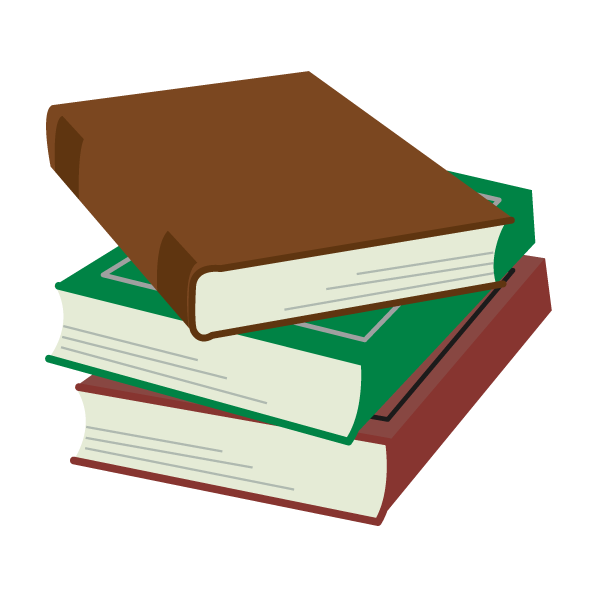 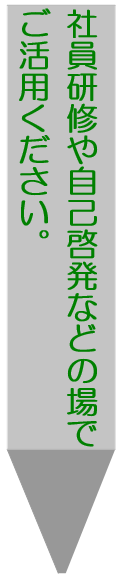 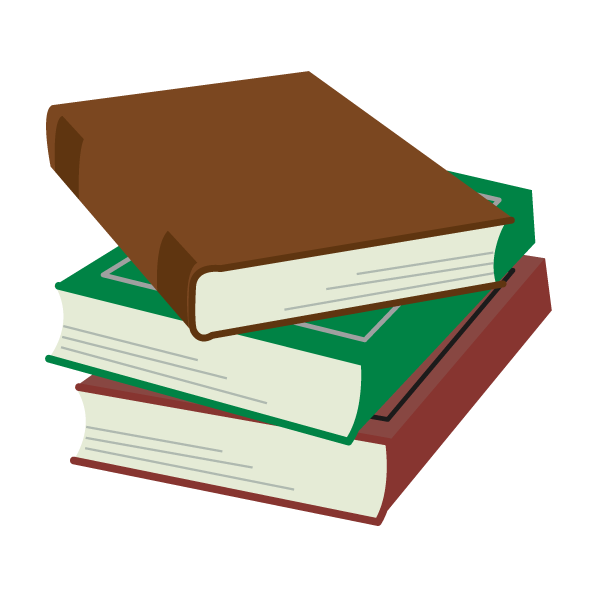 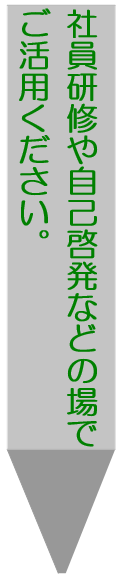 H30.5 １．中央職業能力開発協会１．中央職業能力開発協会１．中央職業能力開発協会1/11/1品番テ ー マタイトルタイトル発刊日1-1キャリア形成支援のために＜改訂３版＞詳解　職業能力開発の現状詳解　職業能力開発の現状平成１５年９月　初版平成２０年３月　改訂３版1-2キャリア形成支援のために
＜改訂４版＞詳解　職業能力開発の現状詳解　職業能力開発の現状平成１５年９月　初版
平成２1年２月　改訂４版1-3職業能力開発行政の現状
　人材開発研究会１９年度版解説　日本の職業能力開発解説　日本の職業能力開発平成２０年１月２９日　発行1-4　〃1-5職業能力開発行政の現状
　人材開発研究会２０年度版解説　日本の職業能力開発解説　日本の職業能力開発平成２１年２月１７日　発行1-6能力開発マニュアルの作成と規定の整備・位置づけ精選　能力開発規定とつくり方精選　能力開発規定とつくり方昭和６０年１０月２８日　発行1-7考え方と実践社員を伸ばす計画づくり社員を伸ばす計画づくり平成元年７月１日　　初版1-8ニーズのつかみ方始めよう能力開発始めよう能力開発平成２年３月３０日　　２版1-9人材育成についての考え方・実務の解説人材育成担当者実務の手引き人材育成担当者実務の手引き平成３年２月　　　初版1-10生産技術の変化と教育訓練ハイテク時代の技能労働ハイテク時代の技能労働平成７年１月　　　初版1-11企画から実践、フォローまで新・教育担当者ハンドブック新・教育担当者ハンドブック平成７年３月　　　発行1-12研修事務局の仕事と役割教育担当者の仕事教育担当者の仕事平成８年１月２５日　発行1-13職業訓練指導員の参考書職業訓練における指導の理論と実際職業訓練における指導の理論と実際平成８年２月１５日　４版1-14ＯＪＴ実務テキストＯＪＴ推進マニュアル集ＯＪＴ推進マニュアル集平成９年３月１０日　発行1-15多様化時代のプロフェッショナル人材育成教育プログラムの戦略的構築法教育プログラムの戦略的構築法平成１２年５月１日　　発行1-16効果的な技の教え方学び方技の学び方　教え方技の学び方　教え方平成１４年３月　初版1-17　〃1-18職業能力開発行政を取り巻く状況及び課題並びに施策と方向性キャリア形成を基軸とした職業能力開発の推進キャリア形成を基軸とした職業能力開発の推進平成１４年３月２９日　発行1-19対談集渡辺文雄の仕事部屋訪問渡辺文雄の仕事部屋訪問平成１４年１２月　　初版1-20渡辺文雄の職人紀行仕事の原点仕事の原点平成１６年２月1-21名工は語る私の修行時代私の修行時代平成１５年２月　　初版1-22　〃私の修行時代　　第二集私の修行時代　　第二集平成１６年１０月　初版1-23　〃私の修行時代　　第三集私の修行時代　　第三集平成１７年９月３０日　初版1-24　〃私の修行時代　　第四集私の修行時代　　第四集平成１８年１１月　　初版1-25人材育成等に関する情報の提供私の考える能力開発私の考える能力開発平成１８年１２月　　初版1-26技能五輪への挑戦技能伝承　団塊引退技を受継ぐ男たち　　技能伝承　団塊引退技を受継ぐ男たち　　平成１９年３月1-27キャリア形成支援ツールＣＡＤＳ＆ＣＡＤＩで自分に気づくＣＡＤＳ＆ＣＡＤＩで自分に気づく平成１６年１月　　初版２．キャリア関連２．キャリア関連２．キャリア関連1/21/2品番テ ー マタイトルタイトル発刊日2-1問題解決テキスト実践　職場の問題　解決技法実践　職場の問題　解決技法昭和６３年１１月３０日　初版2-2自分づくりの基本仕事の基本100のチェックポイント仕事の基本100のチェックポイント昭和６３年１２月２５日　初版2-3外国人技能実習制度人づくりへの技術協力人づくりへの技術協力平成５年４月１日　　初版2-4日経連職務分析センター編職能資格制度と職務調査職能資格制度と職務調査平成５年８月１日　　第三版2-521世紀にむけての勤労社会の構想どうなる?働く人と社会の間柄どうなる?働く人と社会の間柄平成６年１０月１日　初版2-6自分をつくる、部下を育てる、職場を活性化させること人を育てる上司　部下が育つ職場人を育てる上司　部下が育つ職場平成６年１1月30日　初版2-7　〃2-8転換期に生きるために自己革新ガイド自己革新ガイド平成８年２月　　　初版2-9ドラマティカルケースU30新人・ベテラン編いまを考えて生きてみよういまを考えて生きてみよう平成８年３月１５日　初版2-10日経連出版部編目標管理制度事例集目標管理制度事例集平成８年８月１０日　第二版2-11ドラマティカルケースU30監督者・リーダー編上下から力量を試される上下から力量を試される平成８年８月３１日　初版2-12事例と技術管理者のためのキャリア・カウンセリング入門管理者のためのキャリア・カウンセリング入門平成９年１２月８日　初版2-13日経連出版部編目標管理マニュアル集目標管理マニュアル集平成１０年１月１５日　初版2-14ドラマティカルケース30日経幹部編組織を活性化するには組織を活性化するには平成１０年３月　　初版2-15ISO14001対応と構築ノウハウＩＳＯ環境マネジメントシステムＩＳＯ環境マネジメントシステム平成１０年５月２６日　第二版2-16お客様から選ばれる５０の方法クレームはラブレターだクレームはラブレターだ平成１０年７月２３日　初版2-17自分を知って・自分を創る自立をめざす自立をめざす平成１０年１２月　　初版2-18学習企業を目指す
個性化選択人事のすすめキャリアベース・マネジメントキャリアベース・マネジメント平成１０年１２月　　初版2-19２時間でわかる図解ＩＳＯ９０００早わかりＩＳＯ９０００早わかり平成１１年２月２０日　初版2-20中小企業の実践ISO入門図解はじめてのＩＳＯ９０００図解はじめてのＩＳＯ９０００平成１１年３月２５日　初版2-21ビジネス･キャリア制度て何だビジネス･キャリア制度活用読本ビジネス･キャリア制度活用読本平成１１年３月３１日　初版2-22実力主義の人事考課制度の作成人事考課システム手作りマニュアル人事考課システム手作りマニュアル平成１１年６月１日　第二版2-23エネルギーを与える格言・名言仕事に生かす言葉１１０仕事に生かす言葉１１０平成１１年６月３０日　初版2-24自己啓発２４のヒント自分を生かす自分を生かす平成１１年７月２日　　初版2-25自分と部下を生かす9つのタイプ活用法ソニーTK式エニアグラムリーダー研修ソニーTK式エニアグラムリーダー研修平成１１年７月８日　　初版2-26事務の環境改善・効率化促進・機能向上をめざしてＴＰＭで事務所は変わるＴＰＭで事務所は変わる平成１１年９月３０日　第二版2-27日本賃金研究センター新しい人事評価マニュアル新しい人事評価マニュアル平成１２年２月１５日　初版２．キャリア関連２．キャリア関連２．キャリア関連2/22/2品番テ ー マタイトルタイトル発刊日2-28自己分析手法と転機成功事例集３３「選職社会」転機を活かせ「選職社会」転機を活かせ平成１２年４月１５日　初版2-29人事制度を改革せよ実践Ｑ＆Ａ戦略人材マネジメント実践Ｑ＆Ａ戦略人材マネジメント平成１２年５月４日　　初版2-30介護保険制度の要点Ｑ＆Ａ介護保険実務の要点Ｑ＆Ａ介護保険実務の要点平成１２年８月１０日　初版2-31面接技術のノウハウ目標管理の面接技術目標管理の面接技術平成１２年９月１日　第４版2-32成果を生み出す実践ノウハウ目標管理の定着推進マニュアル目標管理の定着推進マニュアル平成１２年１０月１０日　初版2-33志気を高める実践的エニアグラム活用法ソニーTK式強いチームをつくるコーチングソニーTK式強いチームをつくるコーチング平成１２年１０月１２日　初版2-34新旧対照表付Ｑ＆Ａ年金制度　改正のポイント年金制度　改正のポイント平成１２年１２月４日　初版2-35必ず相手を納得させるロジカル・プレゼンテーションロジカル・プレゼンテーション平成１３年２月１０日　初版2-36世界中のビジネスマンが
学んだ成功の法則なぜか仕事が上手くいく人の習慣なぜか仕事が上手くいく人の習慣平成１３年３月１４日　第二版2-37ＩＳＯ１４０００認証取得ブレイクスルーＩＳＯ構築ブレイクスルーＩＳＯ構築平成１３年８月１日　　初版2-38論理的な思考と構成のスキルロジカル・シンキングロジカル・シンキング平成１３年９月１２日第１２版2-39働く女性の活用法･能力開発女たちのホップ・ステップ・キャリアアップ女たちのホップ・ステップ・キャリアアップ平成１４年３月　　初版2-40現場からの経営労務史人を活かす!人を活かす!平成１４年３月２５日　初版2-41納得できるキャリア開発のすすめキャリアリセットキャリアリセット平成１４年４月１日　　初版2-42カーネギ・トレニング自己を伸ばす自己を伸ばす平成１５年１月１０日　第三版2-43逆境をチャンスに活かす仕事術傍流の時代傍流の時代平成１５年２月２０日　初版2-44自己分析と業界・職種研究ここから始める自己分析ここから始める自己分析平成１５年１０月１０日　初版2-45人材開発研究会編若年者のキャリア形成若年者のキャリア形成平成１５年１２月１８日　初版2-46仕事の進め方のコツ報・連・相の技術がみるみる上達する!報・連・相の技術がみるみる上達する!平成１６年４月１０日　第二版2-47理論と実際、その目的意義キャリア・カウンセリングキャリア・カウンセリング平成１６年６月　　　第二版2-48節目のキャリアデザイン働く人のためのキャリア・デザイン働く人のためのキャリア・デザイン平成１６年１２月２１日第１０版2-49情報によるマネジメント新・報連相読本新・報連相読本平成１７年４月１１日　第二版2-50創意工夫の成功事例に学べ中小企業の人材育成作戦中小企業の人材育成作戦平成１８年５月２０日　初版2-51できないと言わせないために徹底５Ｓ実践マネジメント徹底５Ｓ実践マネジメント平成１２年１０月２８日　初版３．ビジネス書３．ビジネス書３．ビジネス書1/21/2品番テ ー マタイトルタイトル発刊日3-1企業経営を学ぶ人のための経営学入門現代経営学概論現代経営学概論平成４年７月　初版3-2戦略的方針管理の充実ＴＱＭ時代の戦略的方針管理ＴＱＭ時代の戦略的方針管理平成９年１月６日　第二版3-3私たちは、どのように生きるべきか人生の価値人生の価値平成９年８月１５日　初版3-4知識創造企業への五つの実践ナレッジ・イネーブリングナレッジ・イネーブリング平成９年１０月３日　第二版3-5デジタルネットワークの活用情報楽市情報楽市平成１１年３月１０日　初版3-6ＴＰＭで企業体質が変わるトップのための経営革新とＴＰＭトップのための経営革新とＴＰＭ平成１１年６月３０日　第二版3-7意図的に失敗に接近することにより、コア・ナレッジの成長を促進させる手法の紹介ケースで読む競争逆転の経営戦略ケースで読む競争逆転の経営戦略平成１２年９月１日　初版3-8基本概念や基本原理の確立コンピテンシーマネジメントコンピテンシーマネジメント平成１２年９月10日　第二版3-8ビジネス現場で使う実践書問題解決と意思決定のツールボックス問題解決と意思決定のツールボックス平成１２１１月９日　初版3-9「知」を活かす経営ワーキング・ナレッジワーキング・ナレッジ平成１２年１１月３０日　初版3-11全社的経営革新の全ノウハウシックスシグマウエイシックスシグマウエイ平成１２年１２月１５日　初版3-12時代を超える生存の原則ビジョナリーカンパニービジョナリーカンパニー平成１２年１２月１５日　１７版3-13新しい価値創造のフレームワークバリューダイナミクスバリューダイナミクス平成１２年１２月１９日　初版3-14初めて読むドラッカー社会編イノベーターの条件
社会の絆をいかに創造するかイノベーターの条件
社会の絆をいかに創造するか平成１２年１２月２７日　　４版3-15初めて読むドラッカーマネジメント編チェンジ・リーダの条件
みずから変化をつくりだせチェンジ・リーダの条件
みずから変化をつくりだせ平成１３年１月３０日　１４版3-16新しい経営指標による企業変革バランススコアカードバランススコアカード平成１３年２月５日　７版3-17マネジメントの本質を読む経営学１００年の思想経営学１００年の思想平成１３年２月１６日　初版3-18マーヴィン・トケイヤー著書ユダヤ商法ユダヤ商法平成１３年２月２０日　６版3-19あなたの会社を絶滅恐竜に
しない９５の法則これまでのビジネスのやり方は終わりだこれまでのビジネスのやり方は終わりだ平成１３年３月２３日　初版3-20画期的な利益創出の理論ＴＯＣ戦略マネジメントＴＯＣ戦略マネジメント平成１３年６月１０日　３版3-21企業の究極の目的とは何かザ・ゴールザ・ゴール平成１３年６月２０日　５版3-22それでも生きたい一寸先は光一寸先は光平成１３年７月４日　初版3-23大野耐一著書　トヨタ現場経営現場経営平成１３年７月２５日　３版3-24顧客はそこにいるＣＲＭ(増補改訂)ＣＲＭ(増補改訂)平成１３年７月３１日　初版3-25経営数字の共有がプロフェッショナル育てるオープンブック・マネジメントオープンブック・マネジメント平成１３年１０月４日　初版3-26世界に示した日本発「経営理論」知識創造企業知識創造企業平成１３年１０月１０日１３版３．ビジネス書３．ビジネス書３．ビジネス書2/22/2品番テ ー マタイトルタイトル発刊日3-27会社を変えるとは、どういうことかジャック・ウェルチわが経営　上ジャック・ウェルチわが経営　上平成１３年１０月２２日　初版3-28企業革命を成し遂げたリーダーシップの真髄ジャック・ウェルチわが経営　下ジャック・ウェルチわが経営　下平成１３年１０月２２日　初版3-29知恵と和で築く絶対優位の経営最強のジャパンモデル最強のジャパンモデル平成１４年３月１４日　初版3-30三つの革命、七つの道具最短でつかむ再就職最短でつかむ再就職平成１４年１１月１４日　初版3-31エドガー・ケイシー口述神の探求　Ｉ神の探求　Ｉ平成１４年１１月１５日　初版3-32これ１冊で環境問題がよくわかるこれで解決!環境問題これで解決!環境問題平成１５年４月７日　初版3-33こころの専門家をめざして創立４０周年関西カウンセリングセンター創立４０周年関西カウンセリングセンター平成１６年３月１日　初版3-34営業管理実務の基本営業管理実務営業管理実務平成１６年１１月２７日　初版４．管理・監督者訓練４．管理・監督者訓練４．管理・監督者訓練1/11/1品番テ ー マタイトルタイトル発刊日4-1混沌の時代に活きる生産企業に知的生産企業へ提言する知的生産企業へ提言する平成６年７月３０日　初版4-2ＧＰ企画センター編グランプリ自動車用語辞典グランプリ自動車用語辞典平成９年６月４日　第１１版4-3(社)日本半導体製造装置協会　編半導体製造装置用語辞典半導体製造装置用語辞典平成９年１１月２０日第１１版4-4シナリオ・プランニングの考え方シナリオ・プランニングの技法シナリオ・プランニングの技法平成１２年６月２９日　初版4-5日本ＩＴ大国への道筋ものづくりは国家なりものづくりは国家なり平成１２年１１月６日　初版4-6自動車産業の職場でもの造りの技能もの造りの技能平成１３年１月９日　　初版4-7二十一世紀を生きるのはどちらだ！ソニーと松下ソニーと松下平成１３年２月２３日　第三版4-8社会経済生産性本部日本経営品質賞とは何か日本経営品質賞とは何か平成１３年２月２５日　　初版4-9果てしなき苦境の中で、下請け、職人 中小零細建設業者が明日を切り拓く明日を切り拓く平成１３年１２月末　　　初版4-10中央研究所の時代を超えて産学連携産学連携平成１５年３月１７日　初版4-11この会社が経済再生の原動力になる日本発世界技術日本発世界技術平成１５年４月１日　　初版4-12現場の声が伝えるＶ字回復への軌跡松下電器変革への挑戦松下電器変革への挑戦平成１５年６月３０日　初版4-13町おこしイベント小説町ごと王国町ごと王国平成１６年８月２５日　初版4-14ダイキン工業８０年史世界企業への道世界企業への道平成１８年６月３０日　初版4-15淀川製作所開発奮闘記町工場のおやじ、電気自動車に挑む町工場のおやじ、電気自動車に挑む平成２２年６月８日　　初版５．ビジネス・キャリア検定試験　標準テキスト５．ビジネス・キャリア検定試験　標準テキスト５．ビジネス・キャリア検定試験　標準テキスト５．ビジネス・キャリア検定試験　標準テキスト1/4品番テ ー マタイトル発刊日発刊日B-121人事・人材開発・労務管理2級　人事・人材開発〔第２版〕・人事企画　・雇用管理
・賃金管理　・人材開発・人事企画　・雇用管理
・賃金管理　・人材開発B-122人事・人材開発・労務管理2級　労務管理・労働時間管理
・安全衛生管理の基本と課題
・福利厚生管理　・労使関係管理
・特定労働者の人事管理・労働時間管理
・安全衛生管理の基本と課題
・福利厚生管理　・労使関係管理
・特定労働者の人事管理B-131人事・人材開発・労務管理3級　人事・人材開発〔第２版〕・人事企画の概要
・雇用管理の概要
・賃金、社会保険の概要
・人材開発の概要・人事企画の概要
・雇用管理の概要
・賃金、社会保険の概要
・人材開発の概要B-132人事・人材開発・労務管理3級　労務管理・人事管理の基礎　・労働時間管理
・安全衛生管理　　・福利厚生管理
・労使関係管理・その他の労働者の人事管理・人事管理の基礎　・労働時間管理
・安全衛生管理　　・福利厚生管理
・労使関係管理・その他の労働者の人事管理B-221経理・財務管理2級　経理（財務会計）・財務諸表　・会社法会計
・金融商品取引法会計・財務諸表　・会社法会計
・金融商品取引法会計B-222経理・財務管理2級　財務管理（財務管理・管理会計）・資金調達、資金運用
・原価計算　・予算管理
・経営分析・資金調達、資金運用
・原価計算　・予算管理
・経営分析B-231経理・財務管理3級　経理（簿記・財務諸表）・簿記　　・財務諸表の基礎
・本支店会計と本社工場会計・簿記　　・財務諸表の基礎
・本支店会計と本社工場会計B-232経理・財務管理3級　経理（原価計算）・工業簿記と原価計算の基礎
・実際原価計算
　　(1)個別原価計算
　     製造原価の製品別計算
　　(2)総合原価計算　　   営業費計算
　　　 原価差異の算定と会計処理・工業簿記と原価計算の基礎
・実際原価計算
　　(1)個別原価計算
　     製造原価の製品別計算
　　(2)総合原価計算　　   営業費計算
　　　 原価差異の算定と会計処理B-233経理・財務管理3級　財務管理・現金、預金等取引　・資金繰り表
・キャッシュフロー・利回りの計算　・現在価値計算・現金、預金等取引　・資金繰り表
・キャッシュフロー・利回りの計算　・現在価値計算B-321営業・マーケティング2級　営業・営業管理　・営業実務
・営業法務・営業管理　・営業実務
・営業法務B-322営業・マーケティング2級　マーケティング・戦略マーケティング
・マーケティングリサーチと
　消費者産業購買活動
・製品政策
・価格政策
・マーケティングチャネル政策
・物流政策とパッケージング政策
・プロモーション政策・戦略マーケティング
・マーケティングリサーチと
　消費者産業購買活動
・製品政策
・価格政策
・マーケティングチャネル政策
・物流政策とパッケージング政策
・プロモーション政策B-331営業・マーケティング3級　営業・営業管理基礎
・営業法務基礎・営業管理基礎
・営業法務基礎５．ビジネス・キャリア検定試験　標準テキスト５．ビジネス・キャリア検定試験　標準テキスト５．ビジネス・キャリア検定試験　標準テキスト５．ビジネス・キャリア検定試験　標準テキスト2/4品番テ ー マタイトル発刊日発刊日B-332営業・マーケティング3級　マーケティング・戦略マーケティングの基礎
・マーケティングリサーチ、消費者行動基礎
・マーケティングの政策基礎
・流通業、サービス業のマーケティング基礎・戦略マーケティングの基礎
・マーケティングリサーチ、消費者行動基礎
・マーケティングの政策基礎
・流通業、サービス業のマーケティング基礎B-421生産管理【専門知識】
2級　生産管理プランニング
（製品企画・設計管理）　〔第２版〕・製品企画
・設計管理・製品企画
・設計管理B-422生産管理【専門知識】
2級　生産管理プランニング
（生産システム・生産計画）　〔第３版〕・生産システム
・工程管理（加工型、組立型）
・生産管理（プロセス型）
・工場計画と設備管理・生産システム
・工程管理（加工型、組立型）
・生産管理（プロセス型）
・工場計画と設備管理B-423生産管理【専門知識】
2級　生産管理オペレーション
（作業・工程・設備管理）　〔第３版〕・作業管理
・職場の改善
・工場管理（オペレーション）
・設備管理・作業管理
・職場の改善
・工場管理（オペレーション）
・設備管理B-424生産管理【専門知識】
2級　生産管理オペレーション
（購買・物流・在庫管理）　〔第２版〕・資材、在庫管理
・運搬、物流管理・資材、在庫管理
・運搬、物流管理B-431生産管理【専門知識】3級　生産管理プランニング〔第３版〕・生産システムと生産形態
・製品企画と設計管理
・工程管理における生産計画
・資材、在庫管理と生産システム・生産システムと生産形態
・製品企画と設計管理
・工程管理における生産計画
・資材、在庫管理と生産システムB-432生産管理【専門知識】3級　生産管理オペレーション〔第３版〕・作業管理基礎　・工程管理基礎
・設備管理基礎
・資材、在庫管理の基礎
・運搬、物流管理の基礎・作業管理基礎　・工程管理基礎
・設備管理基礎
・資材、在庫管理の基礎
・運搬、物流管理の基礎B-425生産管理【共通知識】2級　生産管理・品質管理　・原価管理・納期管理　・安全衛生管理
・環境管理・品質管理　・原価管理・納期管理　・安全衛生管理
・環境管理B-433生産管理【共通知識】3級　生産管理・品質管理　・原価管理・納期管理　・安全衛生管理
・環境管理・品質管理　・原価管理・納期管理　・安全衛生管理
・環境管理B-521企業法務・総務2級　企業法務（組織法務）　〔第２版〕・リスクマネジメントの基礎知識
・株式会社の運営に関する実務
・M&Aと組織再編の実務
・金融商品取引法とディスクロージャーの実務
・知的財産権法務・リスクマネジメントの基礎知識
・株式会社の運営に関する実務
・M&Aと組織再編の実務
・金融商品取引法とディスクロージャーの実務
・知的財産権法務５．ビジネス・キャリア検定試験　標準テキスト５．ビジネス・キャリア検定試験　標準テキスト５．ビジネス・キャリア検定試験　標準テキスト５．ビジネス・キャリア検定試験　標準テキスト3/4品番テ ー マタイトル発刊日発刊日B-522企業法務・総務2級　企業法務（取引法務）〔第２版〕・非典型契約の作成と審査の実務
・担保権設定と管理の実務
・債権回収の実務
・民事訴訟、執行の実務
・国際法務の実務・非典型契約の作成と審査の実務
・担保権設定と管理の実務
・債権回収の実務
・民事訴訟、執行の実務
・国際法務の実務B-523企業法務・総務2級　総務　　〔第２版〕・総務管理業務
・株式業務
・事務処理の情報システム化と文書整理
・社内管理
・社外対応
・リスクマネジメント・総務管理業務
・株式業務
・事務処理の情報システム化と文書整理
・社内管理
・社外対応
・リスクマネジメントB-531企業法務・総務3級　企業法務　〔第２版〕・企業法務の基礎
・会社法に関する法務（基礎）
・株式会社の機関
・雇用に関する法務
・契約法務の基礎
・債権管理と回収の基礎
・企業取引規制、知的財産権の基礎
・紛争処理の基礎・企業法務の基礎
・会社法に関する法務（基礎）
・株式会社の機関
・雇用に関する法務
・契約法務の基礎
・債権管理と回収の基礎
・企業取引規制、知的財産権の基礎
・紛争処理の基礎B-532企業法務・総務3級　総務　〔第２版〕・総務業務基礎
・株式業務基礎
・事務処理の情報ｼｽﾃﾑ化と文書管理
・社内管理基礎
・社外対応基礎
・リスクマネジメント基礎・総務業務基礎
・株式業務基礎
・事務処理の情報ｼｽﾃﾑ化と文書管理
・社内管理基礎
・社外対応基礎
・リスクマネジメント基礎B-621ロジスティクス2級　ロジスティクス管理〔第２版〕・企業経営とロジスティクス管理
・ロジスティクス統制
・物流サービス管理
・ロジスティクスと環境問題
・物流に関する政策
・在庫管理
・物流コスト管理
・物流システム管理
・物流情報システムと情報通信技術
・物流情報システム開発
・国際物流における貿易取引と情報システム・企業経営とロジスティクス管理
・ロジスティクス統制
・物流サービス管理
・ロジスティクスと環境問題
・物流に関する政策
・在庫管理
・物流コスト管理
・物流システム管理
・物流情報システムと情報通信技術
・物流情報システム開発
・国際物流における貿易取引と情報システムB-622ロジスティクス2級　ロジスティクス・オペレーション
　　　　　　　　　　　　　　　　〔第２版〕・輸送包装の適正化、標準化
・輸送包装設計と輸送包装技法
・代表的なユニットロードシステム
・物流センター企画
・物流センターの管理と運営
・輸送機関の特性と選択
・輸配送システムの構築
・国際輸送
・社会への適合・輸送包装の適正化、標準化
・輸送包装設計と輸送包装技法
・代表的なユニットロードシステム
・物流センター企画
・物流センターの管理と運営
・輸送機関の特性と選択
・輸配送システムの構築
・国際輸送
・社会への適合５．ビジネス・キャリア検定試験　標準テキスト５．ビジネス・キャリア検定試験　標準テキスト５．ビジネス・キャリア検定試験　標準テキスト５．ビジネス・キャリア検定試験　標準テキスト4/4品番テ ー マタイトル発刊日発刊日B-631ロジスティクス3級　ロジスティクス管理　〔第２版〕・物流の概念と物流管理
・物流サービス管理
・物流対策と関連法規
・物流システム管理
・在庫管理
・物流コスト管理
・物流情報システムの概念
・業務別物流情報システム・物流の概念と物流管理
・物流サービス管理
・物流対策と関連法規
・物流システム管理
・在庫管理
・物流コスト管理
・物流情報システムの概念
・業務別物流情報システムB-632ロジスティクス3級ロジスティクス・オペレーション
　　　　　　　　　　　　　　　　〔第２版〕・包装　・ユニットロードシステム
・荷役、MH　　・保管
・荷役機器および保管機器
・物流センターシステムの基礎知識
・輸送　　・輸配送システム
・国際輸送
・約款と物流保険の概要、関連法規、関連JIS・包装　・ユニットロードシステム
・荷役、MH　　・保管
・荷役機器および保管機器
・物流センターシステムの基礎知識
・輸送　　・輸配送システム
・国際輸送
・約款と物流保険の概要、関連法規、関連JISB-721経営情報システム2級　経営情報システム（情報化企画）・経営情報化企画
・業務の分析、評価、改善
・システムの開発
・ITソリューションの選定、活用・経営情報化企画
・業務の分析、評価、改善
・システムの開発
・ITソリューションの選定、活用B-722経営情報システム2級　経営情報システム（情報化活用）・情報の活用技術　・システムの運用
・成果のマネジメント
　（モニタリング・コントロール）・情報の活用技術　・システムの運用
・成果のマネジメント
　（モニタリング・コントロール）B-731経営情報システム3級　経営情報システム・IT活用の基礎
・システム化計画と設計の基礎
・システムの運用、管理の基礎
・業務アプリケーションの選定、活用の基礎
・情報活用の基礎・IT活用の基礎
・システム化計画と設計の基礎
・システムの運用、管理の基礎
・業務アプリケーションの選定、活用の基礎
・情報活用の基礎B-821経営戦略2級　経営戦略・企業の概念　・経営戦略の定義
・経営戦略の内容
・経営戦略の階層構造
・経営戦略と組織との関係
・経営戦略のサブシステムとその統合
・ドメインの決定
・コアコンピタンスの決定
・競争優位性の決定
・事業システムの決定
・経営戦略の選択など・企業の概念　・経営戦略の定義
・経営戦略の内容
・経営戦略の階層構造
・経営戦略と組織との関係
・経営戦略のサブシステムとその統合
・ドメインの決定
・コアコンピタンスの決定
・競争優位性の決定
・事業システムの決定
・経営戦略の選択などB-831経営戦略3級　経営戦略・経営戦略の役割・経営戦略の必要性
・経営戦略と経営計画の関係
・経営計画の構造
・経営戦略の策定プロセス
・経営目標の設定・経営環境の分析
・自社能力の分析
・経営資源と機会、脅威との適合
・経営戦略と社会的責任との適合
・経営戦略と経営計画に関する基礎知識・経営戦略の役割・経営戦略の必要性
・経営戦略と経営計画の関係
・経営計画の構造
・経営戦略の策定プロセス
・経営目標の設定・経営環境の分析
・自社能力の分析
・経営資源と機会、脅威との適合
・経営戦略と社会的責任との適合
・経営戦略と経営計画に関する基礎知識